T.C.İZMİR DEMOKRASİ ÜNİVERSİTESİ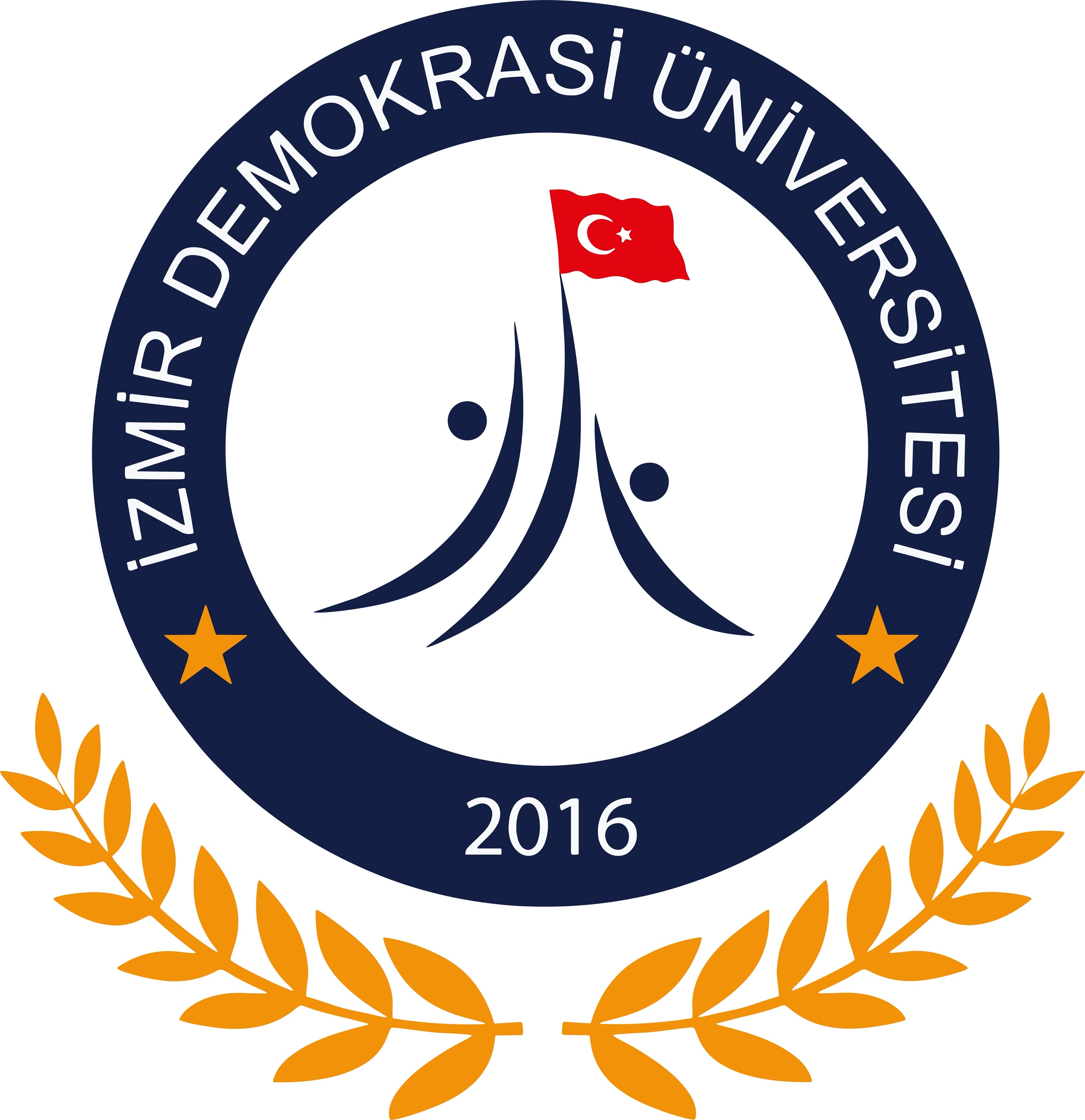 SOSYAL BİLİMLER  ENSTİTÜSÜDOKTORA YETERLİKYAZILI SINAV SORULARISınav Tarihi//ÖğrencininAdı Soyadı: Enstitü No: Doktora Yeterlik Yazılı Sınav Soru ve CevaplarıSoru    1: ÜNVANI, ADI SOYADIYAZILI SINAV PUANIİMZA